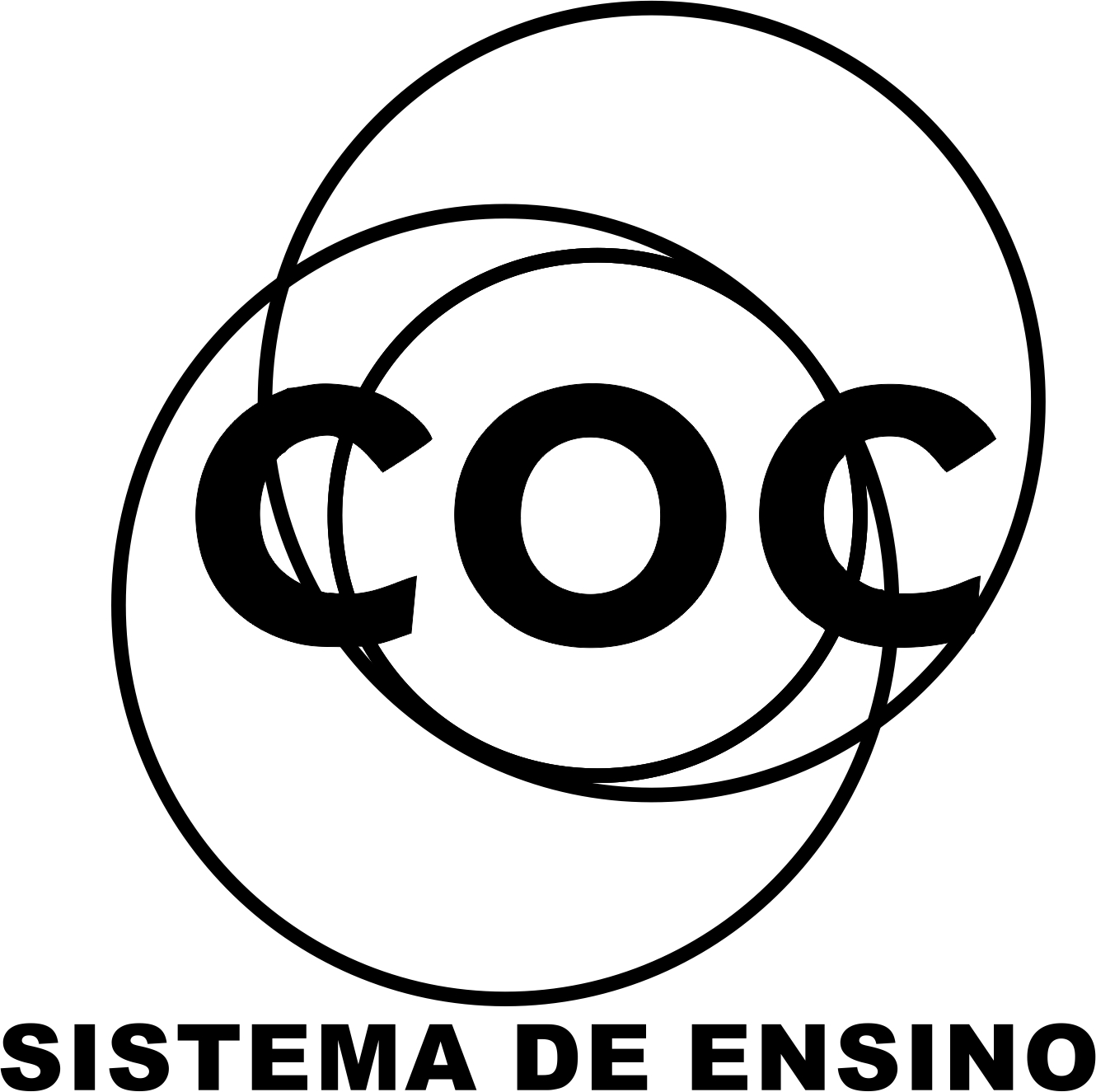 Aula 1 e  aula 2 Trabalho da força e potência01 - (UFAC/2010)   João e André empurram caixas idênticas e de mesma massa, com velocidade constante, do chão até a carroceria de um caminhão. As forças aplicadas pelos dois são paralelas às rampas. Desconsidere possíveis atritos, analise as afirmações abaixo e assinale a opção correta: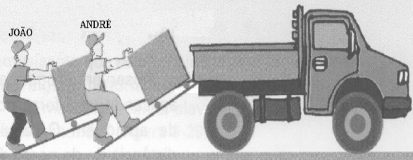 MÁXIMO, A., ALVARENGA, B. Física. São Paulo:Scipione, 1999, p. 225. (com adaptações).a)	O trabalho realizado por João é maior que o trabalho realizado por André.b)	O trabalho realizado por João é menor que o trabalho realizado por André.c)	O trabalho realizado por João é igual ao trabalho realizado por André.d)	João faz uma força de maior intensidade que a de André, para empurrar a caixa até o caminhão.e)	João faz a mesma força que André, para empurrar a caixa até o caminhão.02 - (UFAC/2009)   Um carro se desloca com velocidade de  na Avenida Ceará. O motorista observa a presença de um radar a  e aciona imediatamente os freios. Ele passa pelo radar com velocidade de . Considere a massa do carro igual a . O módulo da intensidade do trabalho realizado durante a frenagem, em kJ, vale:a)	50b)	100c)	150d)	200e)	25003 - (UFT TO/2009)   O trabalho realizado por uma força ao esticar uma determinada mola, sem alterar sua constante elástica, de seu tamanho original “x cm” até “(x+2) cm” é de 10 joules.Qual o trabalho realizado por uma força para esticar a mesma mola de “(x+2) cm” até “(x+4) cm”?a)	20 joules b)	30 joules c)	40 joulesd)	25 joules04 - (UFAM/2008)   Um corpo de  é arrastado sobre uma superfície horizontal por uma força F cuja intensidade varia com a posição, conforme o gráfico. O coeficiente de atrito cinético entre o corpo e a superfície é  (Adote ).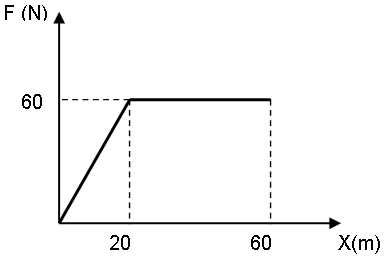 Supondo a força na mesma direção do deslocamento, podemos afirmar que o trabalho realizado pela força resultante sobre o corpo, ao ser deslocado de   vale, em joules:a)	2400b)	3600c)	– 1200d)	1800e)	160005 - (UFAM/2007)    A figura representa a intensidade da força aplicada a um bloco, em função do seu deslocamento x. Sabe-se que a força atua sempre na mesma direção e sentido do deslocamento 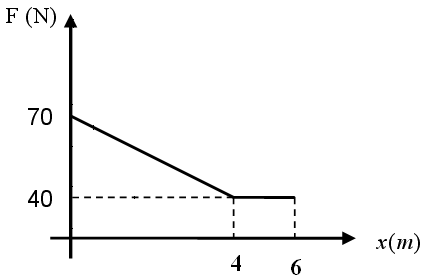 O trabalho realizado em Joules pela força média no deslocamento de   é:a)	100b)	520c)	200d)	420e)	30006 - (UFPA/2007)    Uma caixa de pregos de  é lançada sobre uma superfície plana horizontal com uma velocidade inicial de 12 m/s, movendo-se em linha reta até parar. O trabalho total realizado pela força de atrito sobre a caixa é dea)	+ 6 J	b)	– 10 Jc)	+ 12 J  d)	– 72 Je)	+ 144 J07 - (UFAM/2007)    Um corpo de  com massa , lançado sobre uma superfície plana com velocidade inicial de 6,0 m/s, se move em linha reta, até parar. O trabalho total realizado pela força de atrito sobre o objeto é, em Joules:a)	+ 64b)	– 12c)	+ 16d)	– 32e)	– 3608 - (UFAM/2005)    Um ciclista, pedalando sua bicicleta, realiza um trabalho mecânico W1 para acelerá-la de  2m/s e W2 para aumentar a velocidade de 2m/s para 4m/s. Considerando que todo o trabalho mecânico realizado pelo ciclista seja convertido em energia cinética da bicicleta, podemos afirmar que:a)	W2 = 4W1b)	W2 = 2W1 c)	W2 = W1 d)	W2 = 3W1 e)	W2 = 6W1 09 - (UNIFAP AP/2005)    Um carro de compras de um supermercado, de massa igual a , foi deixado, com certa quantidade de mercadoria, no corredor de trânsito dos compradores. Um funcionário do supermercado tira-o do repouso (x = 0, no gráfico). A resultante das forças atuando sobre o carro é paralela ao piso do corredor e a variação de sua intensidade está ilustrada no gráfico abaixo.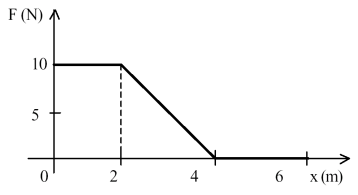 Sabendo que a velocidade do carro, na posição , é 1 m/s, calcule o peso, em newtons, da mercadoria deixada dentro do carro, pelo consumidor.10 - (UEPB/2010)   Em física, o conceito de trabalho é diferente daquele que temos no dia-a-dia. Nesse caso, trabalho está associado ao desempenho de algum serviço ou tarefa, que pode ou não exigir força ou deslocamento. (...) (Gaspar, Alberto. Física. 1ª ed.,vol. único. São Paulo: Ática, 2004, p. 140)Observe, nas situações abaixo descritas, a adequação ou não do conceito físico de trabalho.Situação I: Quando um alpinista sobe uma montanha, o trabalho efetuado sobre ela pela força gravitacional, entre a base e o topo, é o mesmo, quer o caminho seguido seja íngreme e curto, quer seja menos íngreme e mais longo.Situação II: Se um criança arrasta um caixote em um plano horizontal entre dois pontos A e B, o trabalho efetuado pela força de atrito que atua no caixote será o mesmo, quer o caixote seja arrastado em uma trajetória curvilínea ou ao longo da trajetória mais curta entre A e B.Situação III: O trabalho realizado sobre um corpo por uma força conservativa é nulo quando a trajetória descrita pelo corpo é um percurso fechado.Para as situações supracitadas, em relação ao conceito físico de trabalho, é(são) correta(s) apenas a(as) proposição(ões)a)	II. b)	I. c)	I e III. d)	III.e)	I e II.11 - (UNIFOR CE/2008)   Um corpo de massa  desliza pela pista em forma de semicircunferência, de raio , a partir do repouso no ponto A.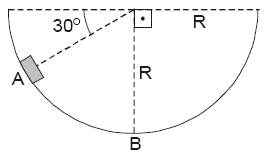 Ao passar pelo ponto inferior B, sua velocidade é de 3,0 m/s. O trabalho da força de atrito no deslocamento do corpo de A até B tem módulo, em joules,a)	0,35b)	0,80c)	1,2d)	1,6e)	2,812 - (UNIFOR CE/2006)    Uma bala de massa  incide com velocidade de 400 m/s numa prancha de madeira, atravessa-a e sai com velocidade de 200 m/s, na mesma direção. O trabalho da força resistente da madeira sobre a bala tem módulo, em joules,a)	4,0 . 103b)	3,0 . 103c)	2,0 . 103d)	1,0 . 103e)	8,0 . 10213 - (UNIFOR CE/2005)    Numa pista vertical em forma de arco de circunferência, de raio R = , um corpo de massa  é abandonado, a partir do repouso, no ponto A e chega ao ponto B com velocidade de 4,0 m/s.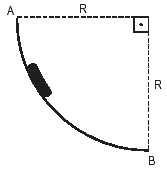 Adote g = 10 m/s2. O trabalho das forças dissipativas atuantes no corpo no trecho AB tem módulo, em joules:a)	20b)	16c)	8,0d)	4,0e)	2,014 - (UFPB/2005)    Um bloco de  colide com uma mola de constante elástica 2 N/m, como mostra a figura.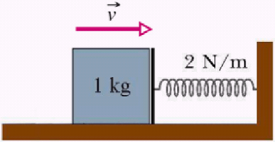 O coeficiente de atrito dinâmico entre o bloco e o solo é 0,1. Observando-se que a compressão máxima da mola foi , então conclui-se que a velocidade do bloco no instante da colisão era:a)	0,5 m/s b)	1,0 m/s c)	1,5 m/s d)	2,0 m/se)	2,5 m/s15 - (UFPE/2005)    Um objeto com massa , lançado sobre uma superfície plana com velocidade inicial de 8,0 m/s, se move em linha reta, até parar. O trabalho total realizado pela força de atrito sobre o objeto é, em J:a)	+ 4,0b)	– 8,0c)	+ 16d)	– 32e)	+ 6416 - (UESPI/2004)     	Uma força constante, de valor F = 10 N, age sobre um corpo de massa m = , o qual se encontra em repouso no instante t = 0 s, sobre uma superfície horizontal sem atrito (veja figura). Sabe-se que a força  é paralela à superfície horizontal. Com relação a tal situação, qual é o valor do trabalho executado pela força  no primeiro segundo de movimento?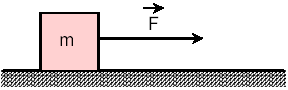 a)	5 Jb)	10 Jc)	15 Jd)	20 Je)	25 J17 - (UNICAP PE/2004)     	Um bloco A de 10Kg, provido de uma polia, escorrega sobre uma mesa sem atrito. Esse bloco está ligado, por um fio, a um outro bloco B, de 5Kg, conforme a figura 05. O fio e as polias são ideais.(Recorra a essa informação para resolver as proposições 00. e 01.)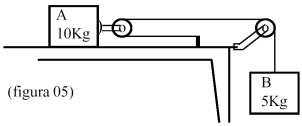 00. 	A aceleração do bloco A é igual à aceleração do bloco B.01. 	A força resultante no bloco A é igual a 2T, onde T é a tração no fio.02. 	O peso aparente de um corpo é sempre menor que o próprio peso do corpo.03. 	Quanto maior é o trabalho realizado pela força resultante que atua em um corpo, maior é a variação da energia cinética do corpo.04. 	O trabalho de uma força é uma grandeza escalar, logo independe da direção da força aplicada no corpo.18 - (UNIFOR CE/2003)     	Considere as informações que seguem.Um corpo de massa  é abandonado do repouso no ponto A de uma pista, situada num plano vertical, cujo atrito com o corpo pode ser desprezado. O corpo escorrega e, na parte horizontal inferior, ele comprime uma mola de constante elástica 400 N/m.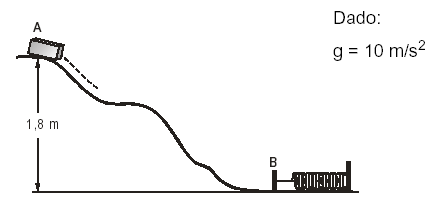 No deslocamento do corpo, desde o ponto A até o ponto B, o trabalho realizado pelo peso do corpo é, em joules,a)	18b)	36c)	72d)	80e)	9619 - (UFBA/1999)     	A figura ao lado representa a experiência de Joule na qual uma massa  m  cai de uma altura  h,  fazendo girar as pás, que, por sua vez, aquecem uma massa M de água. Admite-se que toda a energia gerada pela queda de  m  produz aquecimento de  M  e que a resistência do ar é desprezível. O módulo da aceleração da gravidade local é  g,  e o calor específico da água é  c.	Nessas condições, é correto afirmar:01.	A massa  m  atinge metade da altura com velocidade igual a  	02.	Durante a queda da massa  m,  a energia total do sistema é igual a  mgh .04.	A energia mecânica do sistema não se conserva, dissipando-se sob a forma de calor.08.	A massa  M  de água sofre um aumento de temperatura, determinado por 16.	Nessa experiência, a água absorve energia na forma de calor sensível.Potência Mecânica 20 - (UECE/2009)   Uma escada rolante foi projetada para transportar 10 pessoas por minuto do primeiro para o segundo andar de um Shopping Center. A escada tem 12m de comprimento e uma inclinação de 30º com a horizontal. Supondo que cada pessoa pesa 800 N, o consumo de energia da escada rolante, com capacidade máxima, seráa)	80 W.b)	400 W.c)	800 W.d)	4000 W.21 - (UESC BA/2009)   Uma máquina opera em um porto, levantando uma carga de 1000,0kg a uma altura de 2,0m, no intervalo de 20,0s. Sabendo-se que o rendimento da máquina é 0,25 e que o módulo da aceleração da gravidade local é 10,0m/s2, a potência da máquina, em kW,é igual a01.	5,0 02.	4,0 03.	3,0 04.	2,005.	1,022 - (UFPE/2007)    Um automóvel se desloca em uma estrada plana e reta com velocidade constante v = . A potência do motor do automóvel é P = 25 kW. Supondo que todas as forças que atuam no automóvel são constantes, calcule o módulo da força de atrito total, em newtons.a)	1125b)	2250c)	3120d)	3200e)	450023 - (FEPECS DF/2003)     	Um automóvel com potência de 100 cv desloca-se em uma estrada horizontal reta e plana, com velocidade constante de 23 m/s. Sendo somente 14% dessa potência transmitida para as rodas, qual será, em N, a intensidade da força , horizontal, que o impulsiona?(Dados: 1cv = 736 W)a)	3,2b)	224c)	320d)	322e)	44824 - (MACK SP/2006)    Uma jovem, em uma academia de ginástica, anda sobre uma esteira rolante horizontal que não dispõe de motor, com velocidade constante de  e, em 7 minutos, são consumidas 36 kcal. Admitindo-se que o consumo de energia pela esteira é devido ao trabalho da força que a jovem aplica sobre ela para movimentá-la, a intensidade dessa força, supostamente constante, é de:Adote: 1 cal = 4,2Ja)	60 Nb)	120 Nc)	180 Nd)	240 Ne)	300 N25 - (MACK SP/2004)     	Um automóvel de  está submetido a uma resultante de forças que lhe proporciona uma variação de velocidade ao longo de um trecho retilíneo da estrada. Entre os instantes to = 0 s e t1 = 10 s, a velocidade escalar do automóvel varia, uniformemente, de  para . A potência média dessa resultante de forças, no referido intervalo de tempo, é:a)	40 kWb)	51,84 kWc)	72 kWd)	400 kWe)	518,4 kW26 - (UNICAMP SP/1997)     	Um halterofilista levanta  até uma altura de  em 1,0s.a)	Qual a potência desenvolvida pelo halterofilista?b)	Se a energia consumida neste movimento fosse utilizada para aquecer  de água inicialmente a 20ºC, qual seria a temperatura final da água? (Use a aproximação 1 cal = 4,0 J.)27 - (UNIOESTE PR/2010)   Um menino cuja massa é  sobe, com velocidade constante, por uma corda vertical de  de comprimento em 10 s. Considerando a aceleração da gravidade igual a 10 m/s2, a potência desenvolvida pelo menino nesse tempo é dea)	2400 W.b)	480 W.c)	240 W.d)	720 W.e)	400 W.28 - (UDESC/2008)   Um motor a gasolina consome 16100 J de calor e realiza 3700 J de trabalho em cada ciclo. O calor é obtido pela queima de gasolina, que possui calor de combustão igual a .Sabendo-se que o motor gira com 60,0 ciclos por segundo, a massa de combustível queimada em cada ciclo e a potência fornecida pelo motor são, respectivamente:a)	 e 222 kW.b)	 e 0,766 kW.c)	 e 100 kW.d)	 e 500 kW.e)	 e 60,0 kW.29 - (UNIOESTE PR/2005)    São apresentadas abaixo várias afirmativas a respeito de trabalho, energia e potência.Assinale a(s) alternativa(s) correta(s).01.	A força vertical com a qual um operário sustenta uma caixa não realiza trabalho quando o operário se desloca sobre um piso horizontal.02.	Como a órbita da Lua em torno da Terra é circular, a Terra realiza trabalho para manter a Lua em sua órbita.04.	Nos carros, os motores a combustão transformam calor em trabalho, havendo sempre certa perda de energia.08.	Uma criança está brincando com uma pedra, fazendo-a girar em um círculo horizontal sobre sua cabeça. A pedra está presa a uma corda inextensível. A criança não realiza qualquer trabalho para manter a pedra em seu movimento, desde que o raio da trajetória não seja alterado.16.	Quantidades de trabalho e de energia podem ser medidas através da unidade quilocaloria vezes minutos.32.	Uma máquina, com a potência média de 98 W, eleva caixotes de  desde o solo até uma altura de . Supondo-se que a eficiência da máquina seja de 100%, em um minuto a máquina elevará 5 caixotes.64.	O quilowatt-hora é uma unidade de potência, muito empregada pelas empresas que comercializam energia elétrica.30 - (PUC PR/2002)     	O coração de um ser humano bombeia sangue para o organismo a uma potência média de 2,25 W. Durante um exercício físico, o coração de um estudante bate à razão de 120 batidas por minuto. A energia total gasta pelo coração para bombear o sangue, durante uma batida, é igual a:a) 	2,250 Jb) 	120,000 Jc) 	4,500 Jd) 	1,125 Je) 	2,125 J31 - (PUC RS/2001)     	A força de atrito viscoso sobre um determinado barco é diretamente proporcional à sua velocidade em relação à água. Sob outro aspecto, a potência desenvolvida pela força motriz para deslocar o barco numa dada velocidade e em movimento retilíneo pode ser calculada pelo produto entre os módulos da força e da velocidade. Verifica-se que, para deslocar o barco com velocidade constante de módulo , é necessária potência motriz de 6,0 kwatts (kW-. Para deslocar o mesmo barco com velocidade constante de módulo , será necessária potência motriz de:a)	24 kwb)	18 kwc)	16 kwd)	14 kwe)	10 kwFórmulas e Homogenidade Dimensional 32 - (UEPG PR/2010)   Entre as unidades derivadas do Sistema Internacional, assinale aquelas que se equivalem.01.	pascal - Pa - m– s–202.	newton - N - m kg s–104.	joule - J - m2 kg s08.	watt - W - m2 kg s–3TEXTO: 1 - Comum à questão: 33Dados:Velocidade da luz no vácuo: 3,0 × 108 m/sAceleração da gravidade: 10 m/s2Calor específico da água: 1,0 cal/gºCCalor latente de evaporação da água: 540 cal/gPotência Mecânica 33 - (UFPE/2010)   Numa das classes de provas de halterofilismo, conhecida como arranque, o atleta tem que levantar o peso acima da cabeça num ato contínuo. Nos jogos olímpicos de 2008, o atleta que ganhou a medalha de ouro levantou um corpo de . Considerando que o intervalo de tempo transcorrido para levantar o corpo até a altura de  tenha sido de 1,0 s, qual a potência requerida do atleta, em unidades de 102 W?01 - (UFRR/2009)   Uma bola de futebol é largada de uma altura de  da superfície da terra e toca o solo com uma velocidade não nula. Desprezando os efeitos de atrito, podemos afirmar sobre a energia mecânica que:a)	A bola se encontra em queda livre e possui energia cinética do início ao fim do movimento.b)	A bola possui inicialmente energia cinética diferente de zero. Após a bola ser largada a energia cinética vai se transformando em energia potencial que faz com que a bola adquira velocidade.c)	A bola possui inicialmente energia potencial diferente de zero. Após a bola ser largada a energia potencial vai se transformando em energia cinética que faz com que a bola adquira velocidade.d)	Não há transformação de energia no sistema.e)	A bola perde energia mecânica pelo fato de estar em queda livre.02 - (UFAM/2007)    Um bloco de massa m =  é lançado verticalmente  para cima com uma velocidade inicial de V0 = 3m/s. A energia potencial no ponto mais alto da trajetória é:a)	10 Jb)	9 Jc)	12 Jd)	6 Je)	5 J03 - (UFAC/2006)    Um corpo de 2,0kg é arremessado contra uma mola cuja constante elástica é de 500N / m, comprimindo-a 20cm. Em seguida  é arremessado ao longo de um plano liso e horizontal que termina numa rampa inclinada de 45º conforme a figura Qual a altura atingida pelo corpo na rampa? ( Dado:  g=  /s2)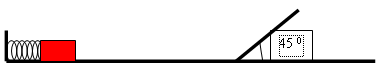 a)	b)	c)	d)	e)	04 - (UFPI/2006)    Uma pequena esfera de aço está em repouso pendurada em um teto, presa por uma mola que se deforma linearmente com a tensão. Quando a esfera é puxada para baixo, a soma da energia potencial elástica da mola com a energia potencial gravitacional do sistema esfera e Terra:a)	Diminui.b)	Aumenta.c)	Permanece constante.d)	Pode aumentar ou diminuir, dependendo da constante elástica da mola.e)	Pode aumentar ou diminuir, dependendo da relação entre a constante elástica da mola e massa do objeto.05 - (UFPA/2005)    O Bangee Jump é um esporte radical. A pessoa salta de uma plataforma elevada presa a um cabo elástico que se deforma até a pessoa parar a poucos metros do solo. Considerando que o cabo se comporta como uma mola perfeitamente elástica e que as dimensões da pessoa são muito pequenas em comparação com a altura da plataforma, analise as seguintes afirmativas em relação à física desse esporte:I.	O alongamento máximo sofrido pelo cabo é diretamente proporcional à altura do salto, tomando o ponto mais baixo da trajetória como referência.II.	A velocidade máxima atingida no salto não depende da altura da plataforma, nem do comprimento do cabo.II.	Quando a pessoa atinge a menor distância em relação ao solo, sua energia cinética é zero.IV.	Ao atingir o ponto mais baixo de sua trajetória, a quantidade de movimento da pessoa que salta é máxima. V.	Quando a pessoa atinge a menor distância em relação ao solo, a tensão no cabo é máxima.Assinale a alternativa que contém apenas afirmativas corretas.a)	I e IIb)	I e IIIc)	II e IVd)	III e Ve)	IV e V06 - (UFAM/2003)     	Uma bolinha de massa m é abandonada no ponto A de um trilho, a uma altura H do solo, e descreve a trajetória ABCD indicada na figura abaixo. A bolinha passa pelo ponto mais elevado da trajetória parabólica (BCD), a uma altura h do solo, com velocidade, cujo módulo vale  e atinge o solo no ponto D com velocidade de módulo igual a . Podemos afirmar que as alturas referidas no texto valem:(Adote )a)	.b)	.c)	.d)	.e)	.Energia Mecânica 07 - (UFT TO/2010)   Um atleta de “bung-jump” de  salta de uma ponte de  de altura, preso por uma corda elástica de constante elástica 100 N/m. Qual deve ser o máximo comprimento da corda para que o atleta chegue com velocidade nula ao chão. Considere que a corda obedece a lei de Hooke, e que o módulo da aceleração da gravidade é constante e igual a 10m/s2. a)	 b)	 c)	 d)	 e)	 08 - (UFAM/2007)    A figura representa a intensidade de uma força F aplicada numa mola em função da deformação x.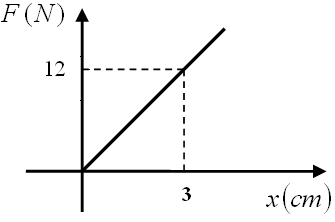 A energia potencial elástica em Joules armazenada na mola quando x =  vale:a)	0,08b)	0,06c)	0,6d)	0,25e)	0,809 - (UFPI/2006)    Um garoto abandona uma pequena esfera de massa 100g a 80cm do solo. Após o choque, a esfera sobe chegando a uma altura máxima de 45cm. Supondo-se o tempo de contato da esfera com o solo igual a 0,01s e a aceleração da gravidade 10m /s2, desprezando-se a resistência do ar, é correto afirmar que:a)	A quantidade de movimento da esfera foi conservada durante o choque;b)	A força média que o solo exerceu sobre a esfera foi de 10 N ;c)	A energia mecânica do sistema Terra mais esfera foi conservada;d)	A esfera diminuiu sua energia mecânica em 0,35 J durante o choque;e)	O choque da esfera contra o solo foi perfeitamente elástico.10 - (UFAM/2006)    Um elevador de massa m desce e sobe uma altura h com uma aceleração constante a . Considere as seguintes afirmativas relacionadas com trabalho realizado pela força resultante e pela força de tração no cabo do elevador.I.	O trabalho realizado pela força resultante é igual a mah tanto na subida como na descida.II.	O trabalho realizado pela força de tração é igual na subida como na descida.III.	O trabalho realizado pela força de tração é maior na subida do que na descida.IV.	O trabalho realizado pela força resultante é igual a mah na subida e mah − na descida.Sobre estas afirmativas, podemos dizer que:a)	Apenas I e II são corretas.b)	Apenas II e IV são corretas.c)	Apenas I e III são corretas.d)	Apenas I é correta.e)	Apenas III e IV são corretas.Energia Mecânica 11 - (UFBA/2010)   Um corpo de massa M abandonado a partir do repouso desliza sobre um plano inclinado até ser freado por uma mola ideal, conforme a figura.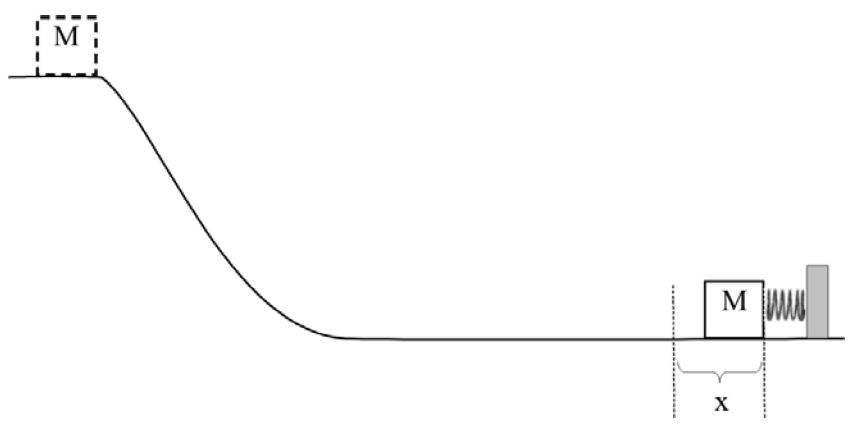 Sabendo-se que a constante de força, k, é igual a 400N/m, que o intervalo de tempo, t, desde o instante em que o corpo toca a mola até o momento que esse para, é igual a 0,05s e que a compressão máxima da mola, x, é igual a 0,3m, identifique as grandezas físicas que são conservadas e calcule, desprezando os efeitos de forças dissipativas, a massa e o módulo da velocidade do corpo ao atingir a mola.12 - (UESPI/2010)   Um goleiro arremessa uma bola de futebol de  com uma velocidade inicial de 20 m/s, a partir de uma altura de  acima do campo de futebol. A bola quica várias vezes no gramado até que para sobre este. Considerando a bola como uma partícula material e a aceleração da gravidade de módulo 10 m/s2, qual a energia dissipada da bola desde o lançamento até o repouso final?a)	84 Jb)	88 Jc)	92 Jd)	96 Je)	98 J13 - (UESPI/2009)    Para levar uma partícula material de um ponto A até um ponto B, a força resultante agindo sobre ela realiza trabalho igual a 5 J. Sabe-se também que, nesse percurso, 5 J de energia são dissipados. A variação da energia potencial da partícula, entre os pontos A e B, vale, em joules:a)	–10b)	–5c)	0d)	5e)	1014 - (UFPE/2008)   Em uma prova de salto com vara, uma atleta alcança, no instante em que a vara é colocada no apoio para ao salto, a velocidade final . Supondo que toda energia cinética da atleta é convertida, pela vara, em energia potencial gravitacional, calcule a altura mínima que a atleta alcança. Despreze a resistência do ar.a)	b)	c)	d)	e)	15 - (UESC BA/2008)   Considere um bloco lançado com uma velocidade inicial de 12,0m/s sobre um plano inclinado, que forma um ângulo  com a superfície horizontal, conforme a figura. 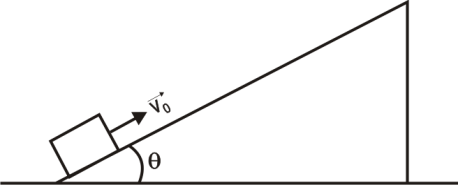 Desprezando-se as forças dissipativas e sabendo-se que o módulo da aceleração da gravidade local é de e , pode-se afirmar que a distância percorrida pelo bloco, até o seu repouso, será igual, em metros, a01.	6,0 02.	10,0 03.	18,0 04.	24,005.	30,016 - (UNIFOR CE/2007)   Um projétil de massa 10g e velocidade de 400 m/s atravessa um obstáculo de 2,0cm de espessura, perdendo 50% da sua velocidade. Nestas condições, a intensidade da força de resistência, exercida pelo obstáculo à penetração do projétil, suposta constante, em newtons, foi dea)	1,0 . 103 b)	2,0 . 103 c)	1,0 . 104 d)	2,0 . 104 e)	3,0 . 104 17 - (UFPB/2005)    Uma pista de brinquedo, inteiramente contida num plano vertical, tem o formato mostrado na figura abaixo. Um carrinho em repouso é largado no ponto A e inicia o seu movimento de descida acelerado pela força gravitacional.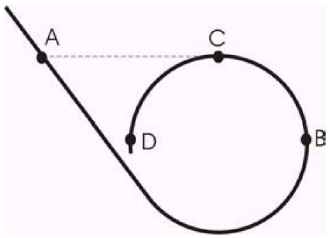 Considerando-se que os pontos A e C estão na mesma altura e que não há atrito entre a pista e o carrinho, pode-se afirmar que este carrinho:a)	perderá contato com a pista no ponto Bb)	perderá contato com a pista entre os pontos B e Cc)	perderá contato com a pista no ponto Cd)	perderá contato com a pista entre os pontos C e De)	não perderá contato com a pista18 - (UFAL/2004)    Um carrinho de massa  parte do repouso no ponto A de uma pista sem atrito, contida num plano vertical.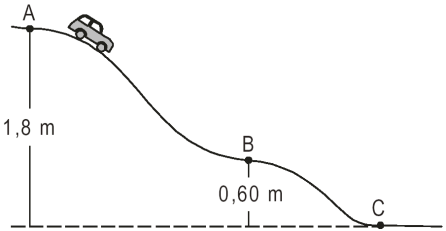 Adote g = 10 m/s2 e calcule:a)	a velocidade do carrinho ao passar pelo ponto C, na base da pista;b)	a energia potencial gravitacional do carrinho no ponto B, em relação à base da pista.19 - (UNICAP PE/2004)     00. 	A energia cinética de um garoto de 40Kg, que corre a uma velocidade de 18Km/h, é de 100J.01. 	O trabalho realizado para esticar uma mola em 2cm é o dobro do trabalho realizado para esticar a mola em 1cm.02. 	Numa construção, um motor é usado para acionar um elevador de tijolos que pesa 900N, elevando-o até 20m em 40s. A potência mínima que deve ter o motor, desprezando o atribo, é de 450W.[Um carrinho de massa m desliza sem atrito nos trilhos da montanha russa que aparece na figura](Observe a figura, para responder às proposições 03. e 04.)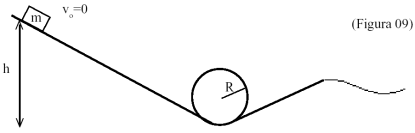 03. 	A altura mínima, para que o carro consiga fazer o percurso, sem perder o contato com o trilho, é h = 2R.04. 	A velocidade do carrinho, no ponto mais baixo, é igual .20 - (UNIFOR CE/2003)     	Considere as informações que seguem.Um corpo de massa  é abandonado do repouso no ponto A de uma pista, situada num plano vertical, cujo atrito com o corpo pode ser desprezado. O corpo escorrega e, na parte horizontal inferior, ele comprime uma mola de constante elástica 400 N/m.A velocidade do corpo imediatamente antes de tocar a mola vale, em m/s,a)	9,0b)	8,0c)	7,0d)	6,0e)	4,021 - (UFAL/2002)    O gráfico abaixo representa a energia cinética em função do tempo, de um corpo de massa  que se move em um campo conservativo.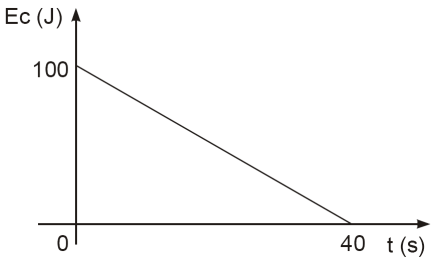 Sabendo-se que a energia potencial do corpo, no instante t = 0, vale 20J, analise as afirmações que seguem.00.	No instante t =  velocidade do corpo vale 5,0 m/s.01.	No intervalo de tempo representado, a velocidade do corpo diminui linearmente com o tempo.02.	No instante t = 20 s, a energia potencial do corpo vale 70 J.03.	No intervalo de tempo representado, a energia potencial do corpo aumenta linearmente com o tempo.04.	No instante em que a energia potencial do corpo vale 100 J, a cinética vale 20 J.22 - (UNIFOR CE/2000)     	Um corpo de massa 5,0kg cai verticalmente no ar, a partir do repouso. Após percorrer 4,0m sua velocidade é de 6,0m/s. Nessa queda, as moléculas do corpo e do ar  recebem energia que provoca elevação de temperatura dos corpos. De acordo com os dados, a energia mecânica perdida pelo corpo vale, em joules,Dado: g = 10m/s2a)	110b)	90c)	75d)	60e)	4523 - (UNIFOR CE/1998)     	Duas pequenas esferas, com 20 J de energia cinética cada uma, realizam um choque central e perfeitamente elástico. Se, após o choque, uma das esferas possui energia cinética de 10 J, então é correto afirmar que nessa interação,a)	a energia cinética da segunda esfera, após o choque, é de 30 J.b)	os módulos das quantidades de movimento, após o choque, das duas esferas são iguais.c)	o coeficiente de restituição vale 0,5.d)	a quantidade de movimento do sistema não se conservou.e)	a energia cinética do sistema não se conservou.24 - (UNIFOR CE/1998)     	Uma espingarda de mola dispara horizontalmente uma bala, de massa 20g,  com velocidade de 10m/s.  Ao ser armada para o disparo,  a mola foi comprimida de 10cm.  A constante elástica da mola,  no Sistema Internacional de Unidades,  valea)	20b)	50c)	100d)	200e)	500Energia Mecânica 25 - (UFS SE/2008)   No ponto A, uma partícula material possui energias cinética e potencial respectivamente iguais a 8 J e 14 J. A partícula se desloca até o ponto B, onde suas energias cinética e potencial valem, respectivamente, 6 J e –4 J. Pode-se afirmar que o trabalho realizado pela força resultante sobre a partícula, entre os pontos A e B, vale, em joules,a)	–1b)	–2c)	–4d)	2e)	426 - (UFMA/2006)    De acordo com a figura abaixo, um menino utiliza uma prancha de madeira não polida para se movimentar sobre a superfície de um morro de areia. Ele parte do repouso no ponto A e alcança o ponto B com velocidade v.  Admitindo-se que a massa do sistema menino-prancha é igual a  e que o coeficiente de atrito cinético entre a prancha e a superfície do morro é de 0,50, determine o trabalho total realizado pelo sistema menino-prancha de A até B em joule.Considere: sen θ = cos θ ≈ 0,70,  g = 10m/s2 e despreze a resistência do ar.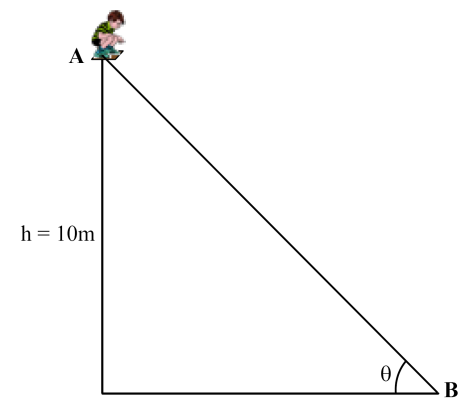 a)	3.500b)	5.000c)	2.000d)	2.500e)	7.50027 - (UFPE/2006)    Um esqueitista inicia uma prova no ponto A da pista mostrada na figura. Ele desce a pista após uma impulsão inicial, que faz com que atinja a altura máxima do seu trajeto no ponto B da pista.  Desprezando qualquer atrito, calcule a velocidade inicial devido à impulsão, em m/s.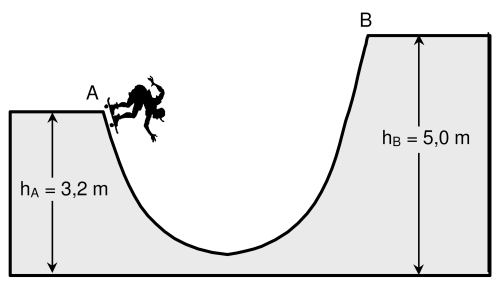 a)	2,0b)	3,0c)	4,0d)	5,0e)	6,028 - (UFAL/2005)    Num parque de diversões, um carrinho de massa  é empurrado e parte de um ponto A de uma pista, contida num plano vertical, com velocidade 6,0 m/s.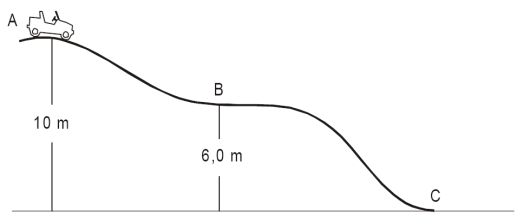 O ponto A está a  do solo, adotado como referência para cálculo de energia potencial, B está a  de altura e C está no nível do solo. Adote g   10m/s2, despreze atritos e analise as afirmações.00.	A energia cinética em A é 1,4 kJ.01.	A energia potencial em B é 12 kJ.02.	A energia mecânica em A é 23,6 kJ.03.	O trabalho realizado pelo peso no trecho AB é 8,0 kJ.04.	A velocidade com que o carrinho chega a C é superior a 20 m/s.29 - (UFAL/2003)    Um corpo de  é colocado no alto de um plano inclinado sem atrito (ponto C). O corpo desce acelerado uniformemente até atingir o plano horizontal (ponto A), quando então passa a desacelerar devido ao atrito existente nessa região, até parar completamente ao atingir o ponto B.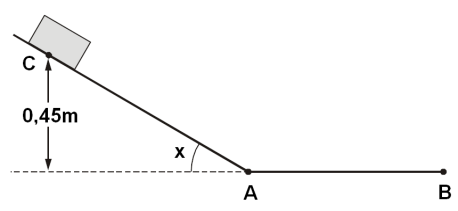 Dado que o coeficiente de atrito entre o corpo e o plano horizontal é igual a 0,30 e considerando g = 10 m/s2, calcule:a)	o módulo da velocidade do corpo ao atingir o ponto A;b)	a distância AB.30 - (UFPE/2002)     	Uma bolinha de massa 0,1kg está conectada a uma mola ideal de constante elástica igual a 180N/m, como mostrado na figura. A bolinha é largada, a partir do repouso, quando a distensão da mola vale 10cm. Calcule a velocidade da bolinha, em m/s, no instante em que ela passa pelo ponto onde a mola não está nem distendida nem comprimida. Considere que a bolinha se move ao longo de um tubo vertical de vidro sem atrito.31 - (UNIFOR CE/2001)     	Um aluno, estudando Trabalho e Energia, abandona do repouso uma pedra de gelo no ponto A de um escorregador de aço. O escorregador tem uma base horizontal a partir do ponto B e nessa base o estudante fixou uma mola.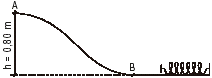 Considere que o gelo não se funde e que o atrito entre o aço e o gelo é praticamente inexistente, que a massa do bloco é de  e que g = 10 m/s2. Se, na colisão entre o gelo e a mola, a deformação máxima produzida na mola é de     , a constante elástica k da mola vale, em N/m,a)	12b)	30c)	72d)	100e)	16032 - (UFBA/2000)     	A figura ao lado apresenta uma conta de massa m, abandonada a partir do ponto A, que desliza sem atrito ao longo do fio curvilíneo. Considere h a altura do ponto A; R, o raio do trecho circular; g, o módulo da aceleração da gravidade local e despreze as forças dissipativas. 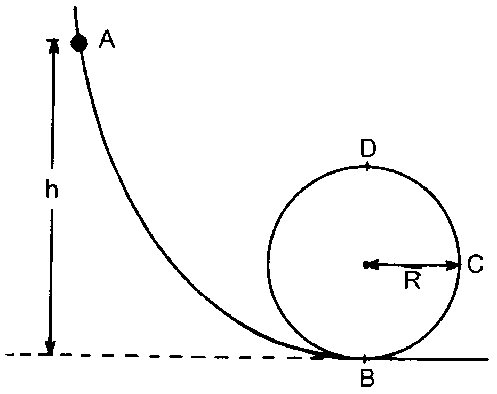 Nessas condições, é correto afirmar:01.	A partir do ponto B, a conta descreverá movimento circular uniforme.02.	No ponto C, a velocidade da conta será igual a .04.	Ao longo do trecho circular, o módulo da aceleração centrípeta da conta será constante.08.	No ponto C, a energia mecânica da conta será igual a mgh.16.	No  ponto D,  a  intensidade da força que o fio exerce sobre a conta será igual a mg R1 (2h  5R).TEXTO: 1 - Comum à questão: 33Dados:Aceleração da gravidade: 10 m/s2Velocidade da luz no vácuo: 3 x 108 m/s.Constante de Planck: 6,63 x 10-34 J.sEnergia Mecânica 33 - (UFPE/2009)    Um pequeno bloco, posto em movimento a partir do ponto A com velocidade , desliza sem atrito até o ponto B, onde a sua velocidade é v. O intervalo de tempo de trânsito entre A e B é . Calcule a componente horizontal da aceleração média do bloco, entre os pontos A e B, em m/s2.Despreze a resistência do ar.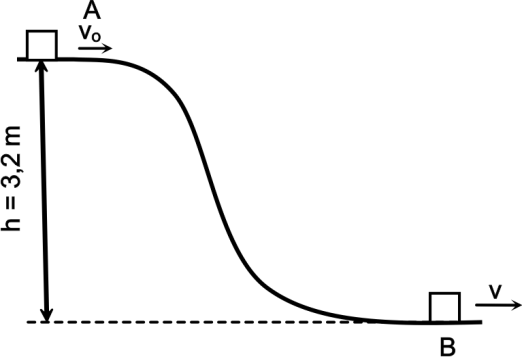 TEXTO: 2 - Comum à questão: 34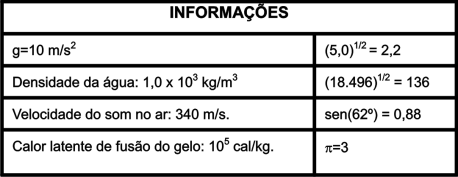 34 - (UFCG PB/2009)   Em um laboratório de Física, uma plataforma move-se sobre trilhos com movimento retilíneo uniforme com velocidade de módulo igual a 20 m/s em relação ao laboratório. Sara, na plataforma, observa que um corpo de , sujeito a uma força resultante constante de 10N, move-se a partir do repouso. José, sobre o piso do laboratório, observa o mesmo fenômeno vendo o corpo se mover na mesma direção do movimento da plataforma. Após um intervalo de tempo de 4,0 segundos, medido a partir do início do movimento do bloco na plataforma, pode-se afirmar quea)	como o Princípio da Conservação da Energia é válido em qualquer referencial, o trabalho medido por Sara e José tem o mesmo valor.b)	a variação da energia cinética do bloco, medida por José, é de 1,2 x 103 J.c)	o trabalho realizado pela força sobre o bloco, medido por Sara , vale 1,0 x 102 J.d)	Sara e José verificarão, independentemente, que a variação da energia cinética do bloco é de 4,0 x 102 J.e)	o trabalho realizado pela força sobre o bloco, medido por José vale 8,0 x 102 J. TEXTO: 3 - Comum às questões: 35, 36Esta prova tem por finalidade verificar seus conhecimentos sobre as leis que regem a natureza. Interprete as questões do modo mais simples e usual. Não considere complicações adicionais por fatores não enunciados. Em caso de respostas numéricas, admita exatidão com um desvio inferior a 5 %. A aceleração da gravidade será considerada como g = 10 m/s².35 - (UPE/2009)   Um carrinho de massa m é abandonado do repouso no ponto A de uma montanha russa a uma altura H.  Considere otrecho BCD como sendo um arco de circunferência de raio R e desprezíveis todas as forças resistivas ao movimento. A expressão que representa a força normal ( N ) no ponto C é dada por: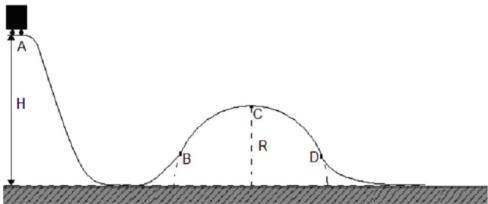 a)	b)	c)	d)	e)	36 - (UPE/2009)   Um bloco de gelo de massa m = 8kg desliza sobre uma rampa de madeira, conforme a figura a seguir, partindo do repouso, de uma altura h = .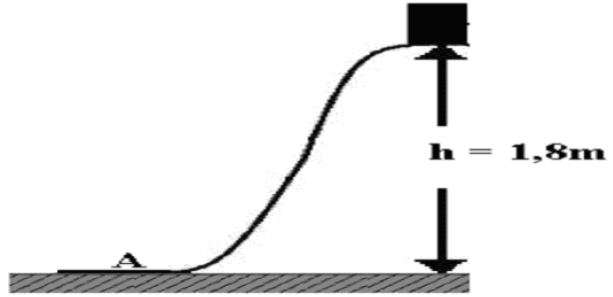 Pode-se afirmar que00.	se o atrito entre o bloco de gelo e a madeira for desprezível, a velocidade do bloco, ao atingir o solo no ponto A, é de 6 m/s.01.	considerando que o atrito entre o bloco de gelo e a madeira não seja desprezível, de modo que o bloco de gelo chega ao ponto A com velocidade de 4 m/s, a energia dissipada pelo atrito é de 80 J.02.	considerando que o calor latente de fusão do gelo é de , a massa de gelo a 0 ºC que seria fundida pela energia dissipada pelo atrito vale .03.	o trabalho realizado pela força peso, enquanto o bloco de gelo se desloca até o ponto A, é de 44 J.04.	considerando o atrito desprezível, a energia cinética do bloco, quando este se encontra a uma altura de , em relação ao ponto A, vale 46 J.TEXTO: 4 - Comum às questões: 37, 38Nesta prova adote as seguintes convenções:•	Os vetores unitários i, j e k estão ao longo dos eixos x, y e z , respectivamente, nos sentidos positivos, em um sistema retangular. Considere ainda que o eixo z está vertical, com sentido positivo para baixo.•	Valor da aceleração da gravidade: g = 10m / s2.•	O atrito e a resistência do ar podem ser desconsiderados.37 - (UFPB/2010)   Um carrinho de uma montanha russa, ao fazer a sua trajetória na pista, passa pelo ponto A indicado na figura, com velocidade descendente de 3 m/s.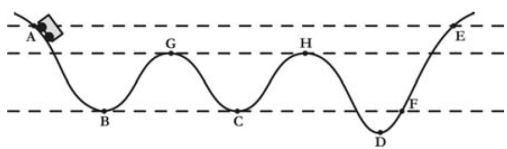 Considerando que o carrinho segue a trajetória da pista representada pela figura, identifique as afirmativas corretas:I.	A maior velocidade atingida pelo carrinho ocorre no ponto D.II.	A energia potencial, nos pontos B, C e F, é igual.III.	A energia potencial, nos pontos B, C e D, é igual.IV.	A menor velocidade ocorre nos pontos G e H.V.	A energia mecânica, nos pontos A, B e G, é igual.Energia Mecânica 38 - (UFPB/2010)   Um foguete de 1 tonelada de massa viaja com uma velocidade de  em uma região do espaço onde as forças da gravidade são desprezíveis. Em um determinado momento, seus motores são acionados e, após a queima de  de combustível, sua velocidade passa a ser de .Com base no que foi exposto, é correto afirmar que o trabalho realizado sobre o foguete pelo motor, durante a queima do combustível, corresponde a:a)	4,7 × 107 J b)	1,1 × 107 J c)	1,5 × 107 Jd)	1,4 × 107 Je)	1,9 × 107 JTEXTO: 5 - Comum à questão: 39Nesta prova, quando necessário, adote:•	Calor específico da água: c = 1,00 cal / g ºC.•	Valor da aceleração da gravidade: g = 10m/s2.•	O atrito e a resistência do ar podem ser desconsiderados.•	 de água equivale a .39 - (UFPB/2010)   Em um laboratório de Física, um bloco de  de massa encontra-se preso à extremidade superior de uma mola de constante k = 100 N/m, a qual está apoiada sobre uma superfície horizontal, conforme representado na figura abaixo.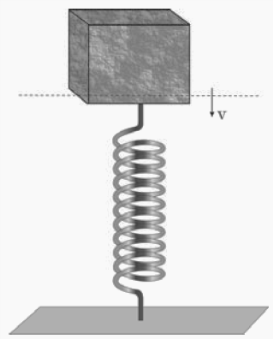 Um estudante resolve estudar como se dá a distribuição de energia nesse sistema. Ele, então, imprime ao bloco uma certa velocidade inicial, e observa que o bloco, quando passa pelo ponto em que a mola não está nem comprimida nem distendida, apresenta uma velocidade de 2 m/s para baixo.Tomando esse ponto como referência, é correto afirmar que a maior altura, em metros, atingida por esse bloco é:a)	0 b)	0,1 c)	d)	0,2e)	01 - (UFT TO/2010)   Um bloco de massa igual a  é colocado sobre a superfície de um plano inclinado, com uma velocidade inicial não nula descendo o plano, conforme a figura. O coeficiente de atrito cinético entre o bloco e a superfície vale 0,5. As dimensões horizontal “d” e vertical “h” do plano são 4m e 3m respectivamente. Considere o módulo da aceleração da gravidade como sendo constante igual a 10m/s2. Baseado nestas informações, pode-se dizer que o bloco irá descer o plano: 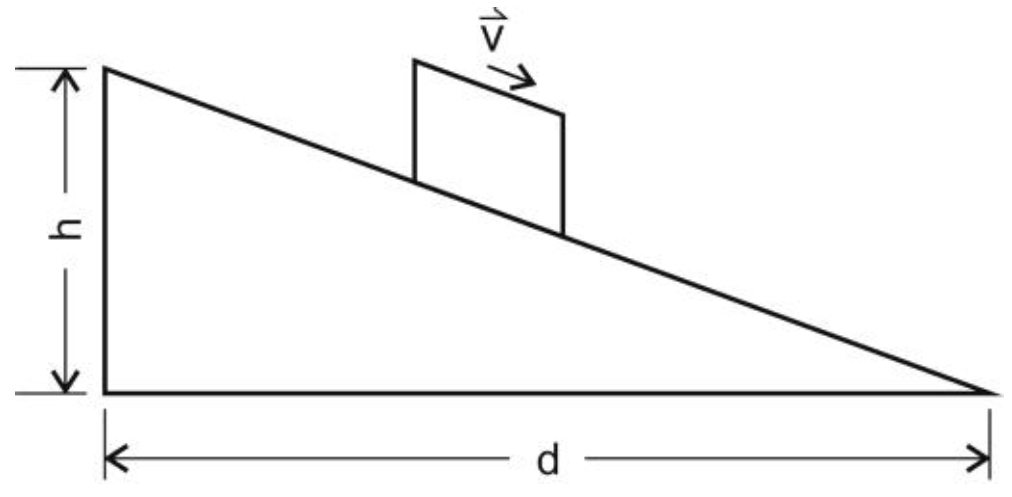 a)	Com velocidade constante. b)	Com uma aceleração de módulo 1m/s2. c)	Com uma aceleração de módulo 2m/s2. d)	Com uma aceleração de módulo 3m/s2. e)	Com uma aceleração de módulo 4m/s2. 02 - (UFT TO/2009)   Um estudante levanta a extremidade de um livro de  de comprimento a uma altura “h” (vertical). Em seguida, coloca uma borracha na superfície inclinada deste livro com velocidade  não nula descendo o plano, conforme indicado na figura. O coeficiente de atrito cinético entre a superfície do livro e a borracha é 0,75. Qual deve ser a altura “h” para que a velocidade  da borracha seja constante?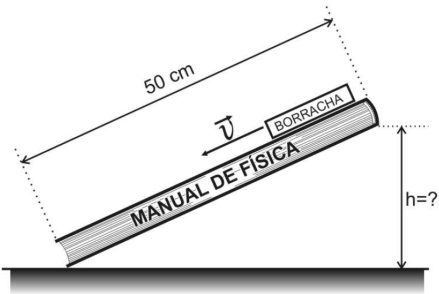 a)	 b)	 c)	d)	Leis de Newton 03 - (UFT TO/2007)    Miguel dirige seu carro, com velocidade constante, em um trecho reto de uma estrada.O carro tem massa M e Miguel, massa m. A aceleração da gravidade tem módulo g .Considerando-se essas informações, é CORRETO afirmar que, na situação descrita, a resultante das forças que agem sobre o carroa)	tem módulo igual a (M+m)g e orientação vertical para baixo.b)	tem módulo igual a (M+m)g e orientação vertical para cima.c)	tem módulo maior que (M+m)g e aponta na mesma direção em que o veículo se movimenta.d)	é nula.Leis de Newton 04 - (UFT TO/2010)   Um bloco de um determinado material é pressionado na parede pelo dedo de uma pessoa, conforme figura, de maneira que a força F que o dedo faz sobre o bloco possui um ângulo de 60 graus com a horizontal e tem módulo igual a 40 Newtons. Se o coeficiente de atrito cinético entre o bloco e a parede vale 0.5 e o bloco sobe verticalmente com velocidade constante, qual é o valor que melhor representa a massa do bloco? Considere que o módulo da aceleração da gravidade vale  por segundo ao quadrado.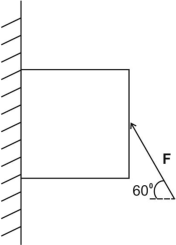 a)	 b)	 c)	 d)	 e)	 05 - (UFT TO/2010)   Assinale a afirmativa abaixo que NÃO é sempre verdadeira: a)	No movimento circular uniforme de um determinado objeto existe força atuando no objeto. b)	Se um objeto está acelerado é porque existem forças atuando sobre ele e sua velocidade muda com o passar do tempo. c)	Se existem forças atuando sobre um objeto, ele está acelerado e sua velocidade muda com o passar do tempo. d)	No movimento circular uniforme de um objeto existe aceleração do objeto e, portanto, a velocidade do mesmo muda com o passar do tempo. e)	No movimento circular uniforme de um determinado objeto não existe aceleração angular.Atritos entre Sólidos 06 - (UFPA/2009)   Julgue as afirmações abaixo, referentes a análises relacionadas à física de esportes olímpicos.I.	A redução do atrito e o aumento do deslocamento do volume de água pelas braçadas e pernadas de um nadador aumentam o tempo de prova.II.	Quanto maiores as passadas de um atleta e maior a freqüência com que ocorrem, o tempo para completar uma prova de corrida diminui.III.	Quanto maior for o comprimento das braçadas e menor a freqüência com que essas e as pernadas ocorrem, o volume de água deslocado por um nadador aumenta, o que diminui o tempo de prova.Esse fenômeno é explicado pela 3ª Lei de Newton.IV.	A força de atrito atrapalha o deslocamento de um nadador durante sua prova; no entanto é fundamental nas corridas, pois impulsiona os pés do corredor para frente e, no ciclismo, permite a ocorrência do movimento de rotação das rodas.Estão corretas as afirmações:a)	I e II b)	II e III c)	III e IVd)	I e IIIe)	II e IV07 - (UFPA/1996)     	A figura abaixo representa um homem empurrando um automóvel em uma estrada horizontal e asfaltada com uma força também horizontal, cujo módulo vale F. Suponha que:F’ - módulo da força com que o automóvel empurra o homemF1 - módulo da força de atrito entre os pneus e a estrada F2 - módulo da força de atrito entre os pés do homem e a estrada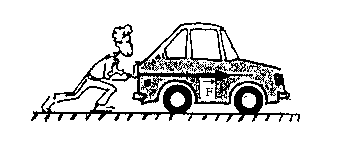 então o automóvel está(rá)a)	parado porque F = F’b)	em movimento quando F > F’c)	em movimento quando F > F1d)	parado porque F1 = F2e)	em movimento quando F2 < F’08 - (UFPA/2006)    Para certificar-se da segurança do filho ao andar pelo piso de lajota de sua residência, uma pessoa resolve comparar os coeficientes de atrito estático, , de dois modelos de calçados dele (do filho).Para fazê-lo, ela usa uma mola qualquer e procede da seguinte maneira: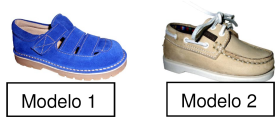 I.	Pendura cada modelo na mola e mede a sua distensão, obtendo os seguintes resultados: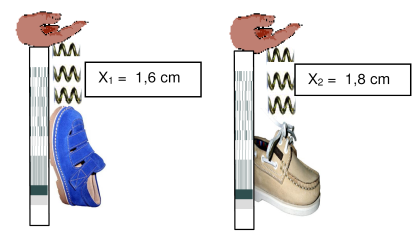 II.	Coloca os sapatos sobre o piso e puxa cada um deles com a mola na horizontal, medindo, com uma régua no chão, a distensão máxima até que os sapatos entrem em movimento, obtendo os seguintes resultados: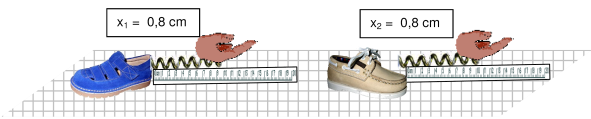 Com base nos resultados das comparações feitas, conclui-se:a)	Ser mais seguro a criança usar o modelo 1, pois , conforme os experimentos atestamb)	Ser recomendável a criança usar o modelo 2, por       c)	Ser indiferente a criança usar qualquer dos dois modelos, pois os experimentos feitos mostram que d)	Ser mais seguro a criança usar o modelo 2, por este oferecer menor risco de escorregão e queda, por  e)	Ser mais seguro a criança usar o modelo 1, pois  m1 09 - (UFAM/2007)    Um bloco de  desliza sobre uma pista de gelo e percorre  até parar. A velocidade inicial com que ele é lançado sobre a pista 8 m/s. O módulo da força de atrito é:a)	20 Nb)	24 Nc)	36 Nd)	32 Ne)	18 NLeis de Newton 10 - (UFAM/2008)   Um elevador de massa  sobe com uma aceleração constante de . No piso do elevador há uma pessoa de , que se encontra sobre uma balança calibrada   . A tração no cabo do elevador e a indicação na balança valem respectivamente:a)	9600 N  e  600 Nb)	9000 N  e  720 Nc)	7680 N  e  600 Nd)	11520 N  e  600 Ne)	11520 N  e  720 NLeis de Newton 11 - (UFAM/2006)    Três blocos, A, B e C com massas MA = M, MB =M/2  e   MC  = M , apoiados sobre uma superfície horizontal sem atrito, sofrem a ação de duas forças horizontais, F e F/2, conforme mostra a figura abaixo. As intensidades das forças que os blocos A e C exercem sobre B valem, respectivamente: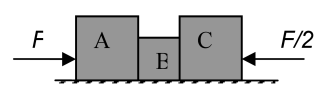 a)	b)	c)	d)	e)	Atritos entre Sólidos 12 - (UPE/2010)   No dispositivo representado na figura abaixo, um bloco de granito de massa  é puxado para cima em um plano inclinado, com uma velocidade constante de 2,0 m/s por uma força F aplicada ao cabo. As distâncias indicadas são d1 =  e d2 = , e o coeficiente de atrito cinético entre o bloco e o plano inclinado é 0,50. Considere g = 10 m/s2. O atrito na roldana e as massas da corda e da roldana são desprezíveis. Nessas condições, a potência desenvolvida pela força F aplicada ao bloco pelo cabo vale em kW: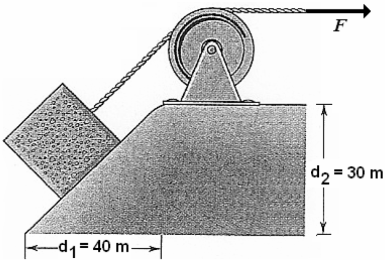 a)	30b)	40c)	50d)	70e)	1013 - (UPE/2010)   De acordo com a figura a seguir, uma força de intensidade 20 N é aplicada sobre um bloco de massa . O coeficiente de atrito entre o bloco e a superfície é c = 0,3, e a velocidade inicial do bloco é de 1 m/s.Dado: g = 10 m/s2.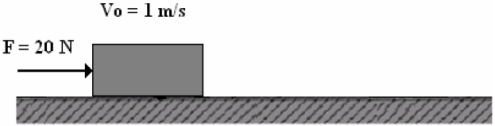 Pode-se afirmar que00.	a força resultante que atua no bloco é de 16 N.01.	a intensidade da força de atrito é de 12 N.02.	a aceleração do bloco é de 2 m/s2.03.	após percorrer 12m, a velocidade do bloco é de 7 m/s.04.	após percorrer 12m, sendo retirada a força de 20 N, o bloco percorrerá 10m, até parar.14 - (UFC CE/2010)   Uma força constante, horizontal, de módulo F é aplicada a um corpo de peso 10 N, que está sob uma mesa horizontal e preso a uma mola de constante elástica de 2 N/m. Inicialmente a mola não está deformada e a força F está na direção de deformação da mola. Os coeficientes de atrito estático e cinético entre o corpo e a mesa são, respectivamente, e = 0,5 e c = 0,4. Considere que o módulo da aceleração da gravidade local é g = 10 m/s2 e que, durante o movimento, o corpo não muda o sentido da sua velocidade. Determine:a)	o valor da força F mínima para colocar o corpo em movimento.b)	o espaço percorrido pelo corpo, em função de F, até parar.c)	o valor máximo de F para que ocorra este movimento.15 - (UECE/2009)   Dois blocos A e B, de massas mA =  e mB = , respectivamente, estão dispostos de forma que o bloco B está sobre o bloco A e este último sobre uma superfície horizontal sem atrito. O coeficiente de atrito estático entre os blocos é .Considerando , qual é a maior força que pode ser aplicada horizontalmente sobre o bloco A, de tal forma que os dois blocos se movam juntos?a)	4 Nb)	8 Nc)	16 Nd)	32 N16 - (UNIFOR CE/2009)   Uma caixa de massa  é arrastada horizontalmente por meio de uma força , de intensidade 100 N e inclinada de 37º com relação à horizontal, conforme a figura.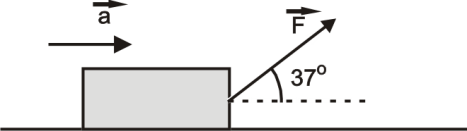 Se a aceleração da caixa tem módulo 2,0 m/s2, a força de atrito entre a caixa e a superfície de apoio vale, em newtons,Dados: sen 37º = 0,60cos 37º = 0,80a)	50b)	40c)	30d)	20e)	10Estudo do Plano Inclinado 17 - (UNIFOR CE/2008)   Um bloco de massa  escorrega para baixo por um plano inclinado de 37º com a horizontal. São dados: coeficiente de atrito entre o bloco e o plano ; aceleração local da gravidade g = 10 m/s2; sen 37º = 0,60 e cos 37º = 0,80.Enquanto a velocidade do bloco aumenta de 2,0 m/s para 4,0 m/s, a distância por ele percorrida é, em metros,a)	2,0b)	3,0c)	4,0d)	5,0e)	6,018 - (UESPI/2008)   Sobre o plano inclinado fixo da figura a seguir repousa um bloco de peso 10 N. Sabe-se que  e . A força constante de módulo F tem direção perpendicular ao plano inclinado e existe atrito entre este plano e o bloco. Na situação de iminência de movimento, tem-se que . Pode-se afirmar que o coeficiente de atrito estático entre o bloco e o plano vale: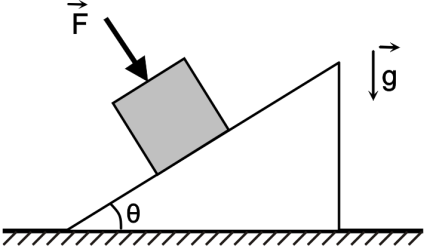 a)	0,10b)	0,25c)	0,40d)	0,50e)	0,7519 - (UNIFOR CE/2007)    Uma mola de constante elástica k = 100 N/m tem uma de suas extremidades presa à parte superior de um plano inclinado de ângulo  com a horizontal. Sua outra extremidade é presa a um corpo de massa m = , cujo atrito com a superfície em que se apóia é desprezível.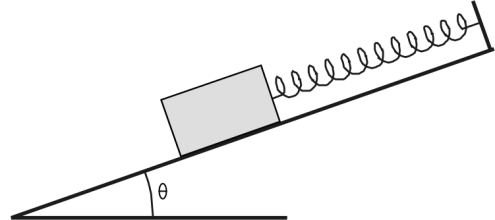 Adotando g = 10m/s2, sen = 0,60 e cos = 0,80, a deformação apresentada pela mola é, em cm,a)	20b)	16c)	12d)	8,0e)	4,020 - (UNIFOR CE/2007)   Um corpo escorrega por um plano inclinado, sem a ação de forças dissipativas. A aceleração da gravidade é de 10 m/s2. Partindo do repouso, ele desce 10m em 2,0 s. Nessas condições, o ângulo que o plano inclinado forma com a horizontal medea)	15°b)	30°c)	45°d)	60°e)	75°21 - (UFMA/2007)    Um garoto em um carrinho de rolimã, partindo do repouso, desce uma rampa que faz um ângulo  com a horizontal, conforme a figura.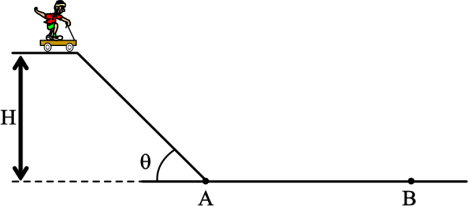 Quando atinge o plano (ponto A), o conjunto (garoto/carro) tem uma velocidade de 10m/s.Sabendo que o conjunto se desloca na horizontal durante 10s antes de parar no ponto B, e que o coeficiente de atrito cinético de todas as superfícies com o carrinho é constante, calcule o valor aproximado, em m, da altura H da rampa com relação à horizontal.Considere: g = 10m/s2 e tg = 3.a)	5b)	4c)	6d)	7e)	8Leis de Newton 22 - (UNIFOR CE/2010)   O que aconteceria se de repente a Terra parasse de girar ao redor do seu eixo? Ao parar a Terra inesperadamente, as casas, as pessoas, as árvores, os animais e tudo o que não esteja ligado firmemente à Terra sairá a voar pela tangente com a velocidade de um projétil. A seguir, tudo cairá novamente sobre a superfície na forma de milhares de pedaços. A origem dessa tragédia, que esperamos nunca acontecer, tem uma explicação simples e estáa)	no efeito relativístico do movimento de rotação da terra.b)	no princípio de que todo corpo que possui massa sofre os efeitos do princípio da inércia.c)	nas leis da termodinâmica, devido a uma redução de pressão na superfície da terra, resultado da ausência instantânea do movimento.d)	no fato de que a terra, no momento da parada, passaria repelir os corpos devido à ação gravitacional.e)	no princípio da conservação da energia mecânica, pois a resistência do ar deixaria de atuar e a normal sobre cada corpo seria igual a zero.23 - (UESPI/2009)    Segundo a primeira lei de Newton, é correto afirmar que:a)	uma partícula com o módulo, a direção e o sentido de sua velocidade constantes tem a força resultante, agindo sobre ela, nula.b)	uma partícula com o módulo de sua velocidade constante tem a força resultante, agindo sobre ela, nula.c)	uma partícula com o módulo e o sentido de sua velocidade constantes tem a força resultante, agindo sobre ela, nula.d)	uma partícula com a direção e o sentido de sua velocidade constantes tem a força resultante, agindo sobre ela, nula.e)	uma partícula com o módulo, a direção e o sentido de sua aceleração constantes tem a força resultante, agindo sobre ela, nula.24 - (UECE/2004)     	Uma balança de mola instalada no piso de um elevador tem uma leitura com valor acima do real quando o elevador:a)	sobe com velocidade constante;b)	desce com velocidade constante;c)	desce com velocidade de módulo crescente;d)	sobe com velocidade de módulo crescente.